The purpose of the Products List is to obtain at an early stage, a comprehensive list of principal products by product name/model no. and manufacturer's name, that the Contractor proposes to use.Use this section along with Document 01 62 35A for submission of the Products List from the Contractor  after award of contract.  Use text of this section as is, in its entirety, except editing only to specify time period in clause 2.2.This Master Specification Section contains:.1	This Cover Sheet.2	Data Sheet - General.3	Specification Section Text:.1	Related Requirements.2	Submittals.3	Products List.4	Attachments:.1	Document 01 62 35A - Products ListRefer to specification Section 01 62 00 for requirements pertaining to product options and substitutions.On Document 01 62 35A - Products List, appended to this section, the Specifier must: .1	Identify all principal products, materials, and components (items of work) required for the project.  An exhaustive list of all conceivable products is not necessary..2	In their respective columns, list the items of work and the Section number in which each is specified, using the specification Table of Contents as a guide..3	Where two or more different items of work are specified in a single Section, list each principle item of work separately.  Do not rely exclusively on Section titles to describe items of work..4	Identify with an asterisk (*), as a prefix to each Item of Work, products which are specified by the proprietary method.3.	Contractor will be required to fill in the Product Name/Model No. and Manufacturer's Name columns in Document 01 62 35A - Products List, after contract award.Changes made in this Section Update (2022-10-31):Added Alberta logo to headers.Added Change Log.Section Cover Page: Deleted reference to Section 00 43 33 – Products List. Section no longer on ITR.Other edits/formatting: capitized defined terms; uncapitalized terms that are not defined. Added WBS No. to Project ID in section header.Document 01 62 35A – Added WBS No. and Site ID. 1.	RELATED REQUIREMENTS.1	Submittals:	Section 01 33 00..2	Product Options and Substitutions:	Section 01 62 00.2.	SUBMITTALS.1	Comply with requirements specified in Section 01 33 00..2	Within [   ] [15] [30] Days of date of commencement of Contract, submit four (4) copies of Document 01 62 35A - Products List, complete with names of products and manufacturers for each item of work listed.SPEC NOTE:  Specify appropriate time period in Article 2.2 above.3.	PRODUCTS LIST.1	Comply with requirements specified in Document 01 62 35A appended to this section..2	Province's Review:  The Province will with reasonable promptness:.1	Review the Contractor's submission and determine whether products and manufacturers named comply with requirements of the Contract Documents..2	Notify the Contractor, in writing, of acceptance or rejection of products and manufacturers named..3	If requested in writing by the Contractor, provide details relating to non-compliance of products..3	Upon rejection of a Contractor proposed product the Contractor shall:.1	Provide, at no additional cost to the Province, a product meeting the requirements of the Contract Documents, and acceptable to the Province.END OF SECTION1.	FROM:(Contractor)			(Name)	(Address)	TO:	[Name of Project Manager] 		Infrastructure		[Mailing Address]	Telephone Number: [ ]	e-Mail Address: [ ]PROJECT:	[LOCATION – PROJECT TITLE]	[Contract Title]	[Secondary Contract Title]	Project ID/WBS No.: [ ] 		Contract ID: [ ]	Building No: [ ]				Site ID: [   ]				Plan No: [ ]2.	It is understood that: .1	This Products List forms part of the Contract Documents for the above Project..2	Product names/model numbers and manufacturer's names are provided for the Items of Work listed..3	All Items of Work are not necessarily listed.3.	In submitting this Products List the Contractor represents that:.1	Products and manufacturers named meet the applicable requirements of the Contract Documents and have been selected in accordance with requirements of Section 01 62 00..2	Substitutions, if any, in lieu of specified proprietary products, comply with applicable requirements of Section 01 62 00.4.	The following conditions apply to the Products list:.1	The Province will determine whether the named products and manufacturers meet requirements of the Contract Documents and shall have the right to reject named products and manufacturers that, in the Province's opinion, do not meet such requirements..2	Province's acceptance of a product or manufacturer, proposed by Contractor in Products list, shall not relieve Contractor from his responsibility to comply with Contract Documents, including the submission of Shop Drawings, Product Data and Samples which may be required..3	Products and manufacturers accepted by the Province shall be used in the performance of the Work and shall not be changed without the Province's written consent.5.	Products specified by the proprietary method are indicated with an asterisk (*).6.	Products list:SPEC NOTE:  Use attached work sheet if additional page(s) required.Delete attached sheet if not required.END OF SECTION6.	Products List:END OF SECTIONSection Cover Page  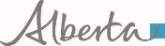 	Section 01 62 352022-10-31	Products List	Section 01 62 352022-10-31	Products List	Section 01 62 352022-10-31	Products ListSpec.SectionNumberItem ofWorkProduct Name/Model No.Manufacturer'sNameSpec.SectionNumberItem ofWorkProduct Name/Model No.Manufacturer'sName